Společnost Intrum Czech, s.r.o., Pardubicepřední světový poskytovatel služeb v oblasti správy pohledávek. Prostřednictvím širokého spektra služeb společnosti Intrum v oblasti řízení úvěrů, včetně finančních a inkasních služeb, pomáháme společnostem všech velikostí prosperovat tím, že zlepšujeme jejich cashflow, zlepšujeme likviditu a minimalizujeme rizika. Díky nám je obchodování jednoduché, bezpečné a spravedlivé. Staráme se, aby společnosti dostali zaplaceno a pomáháme lidem dostat se z dluhů. Tím přispíváme k stabilní ekonomice pro společnost, společnosti i jednotlivce. Chcete pracovat v zavedené mezinárodní společnosti garantující dlouhodobou jistotu a stabilitu práce?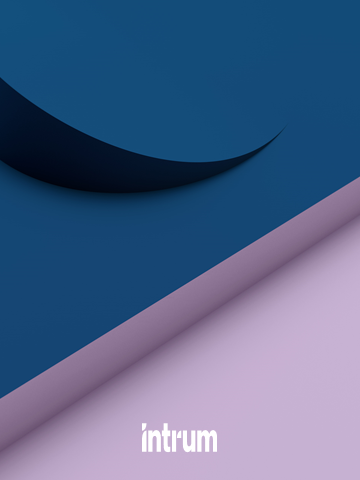 Právě hledáme:Specialista oddělení žalobCo bude Vaší pracovní náplní?Příprava podkladů pro žalobyPráce s informačním systémem společnostiZapisování rozhodnutí do ISZabezpečení komunikace se soudy, s advokátní kanceláří a s notářiZpracování korespondenceVyhotovování statistik pro žalobyKoho hledáme?Člověka, který bude mít chuť spolupodílet se na zajištění kvalitního profesionálního žalobního servisuSŠ/ VŠ vzděláníZnalost soudního a dědického řízení výhodou, nikoli podmínkouAJ - minimálně mírně pokročilýZnalost práce s PC – WORD, EXCEL, OutlookOchota se dále vzdělávat a rozvíjet, proaktivní přístupKomunikativnost, flexibilita, samostatnost, pečlivostTýmový duch a pozitivní přístup nutnou podmínkouCo Vám nabídneme?3 dny Sick days5 týdnů dovolenéFlexibilní pracovní dobaMožnost kombinované pracovní doby - HO a v kancelářiRoční vánoční bonusStravenky v hodnotě 105 KčFiremní akceMísto výkonu práce v centru PardubicPříjemný pracovní kolektivProstředí největší globální společnosti v oboru se švédským zázemímProstor a podpora pro vlastní rozvoj Nástup možný ihned, případně dohodouNejdříve nástup na 1 rok na dobu určitou, poté možno změnit na neurčitoKontakt: e-mailem, HR & PR director Ing. Marie Jirková, e-mail: marie.jirkova@intrum.czZasláním Vašeho životopisu dáváte souhlas se zpracováním a uchováním Vašich osobních údajů ve smyslu zákona         č. 101/2000 Sb., o ochraně osobních údajů, společnosti Intrum Czech, s.r.o., IČO: 27221971 na dobu neurčitou (až do jeho odvolání písemnou formou).